Úřad pro civilní letectví 	Civil Aviation Authority Czech Republic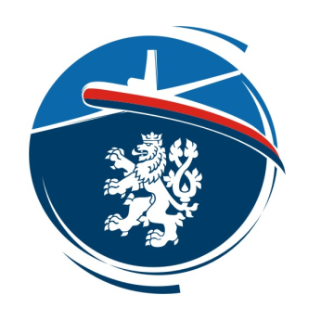 Žádost o Part-FCL ATPL(A) 		Application for Part-FCL ATPL(A)Část / Part I.  -  Osobní údaje žadatele / Applicant details:Část / Part I.  -  Osobní údaje žadatele / Applicant details:Jméno / Forename:      Příjmení / Surname:      Datum narození / Date of birth:      Místo narození / Place of birth:      Státní příslušnost / Nationality:      Stát narození / Country of birth:      Trvalé bydliště / Permanent Address:      Trvalé bydliště / Permanent Address:      PSČ / Postcode:      Korespondenční adresa / Postal Address:      Korespondenční adresa / Postal Address:      PSČ / Postcode:      Číslo průkazu totožnosti / Number of passport:      Číslo průkazu totožnosti / Number of passport:      Telefon / Telephone:      E-mail:      Část / Part II. Zdravotní způsobilost – Medical fitness:Part-MED.A.0301. třída zdravotní způsobilosti dle Části MED platná do / Class 1 PART-MED medical certificate valid until:      1. třída zdravotní způsobilosti dle Části MED platná do / Class 1 PART-MED medical certificate valid until:      Stát vydání / State of issue:      Stát vydání / State of issue:      Poznámka / Note: ÚCL vydá průkaz způsobilosti pilota pouze, pokud je držitelem záznamů týkajících se zdravotního stavu žadatele. A licence will not be issued unless the medical records are held by CAA CZ.Poznámka / Note: ÚCL vydá průkaz způsobilosti pilota pouze, pokud je držitelem záznamů týkajících se zdravotního stavu žadatele. A licence will not be issued unless the medical records are held by CAA CZ.Část / Part III. Údaje o všech průkazech způsobilosti pilota / Particulars of all pilot licences held:Část / Part III. Údaje o všech průkazech způsobilosti pilota / Particulars of all pilot licences held:Část / Part III. Údaje o všech průkazech způsobilosti pilota / Particulars of all pilot licences held:FCL.015Název průkazu / Type of LicenceČíslo průkazu / Licence No.Stát vydání / State of IssueStát vydání / State of IssueČást / Part IV. Požadavky na teoretické znalosti / Theoretical knowledge requirements:FCL.025Teoretická zkouška ATPL(A) úspěšně absolvovaná dne / Theoretical knowledge examinations for ATPL(A) passed on (date):      Teoretická zkouška ATPL(A) úspěšně absolvovaná dne / Theoretical knowledge examinations for ATPL(A) passed on (date):      Příslušný Úřad, který vydal osvědčení / Competent authority issuing certificate:      Příslušný Úřad, který vydal osvědčení / Competent authority issuing certificate:      Přístrojová kvalifikace platná do / Instrument rating valid till:      Přístrojová kvalifikace platná do / Instrument rating valid till:      Poznámka / Note: Přiložte kopii vydaného osvědčení / Enclose copy of issued certificatePoznámka / Note: Přiložte kopii vydaného osvědčení / Enclose copy of issued certificateČást / Part V. Praxe před zkouškou dovednosti / Experience completed before the skill test:Část / Part V. Praxe před zkouškou dovednosti / Experience completed before the skill test:Část / Part V. Praxe před zkouškou dovednosti / Experience completed before the skill test:Část / Part V. Praxe před zkouškou dovednosti / Experience completed before the skill test:FCL.510.A b)FCL.510.A b)FCL.510.A b)Doba letu v letounech / Flight time aeroplanes:      min.1500 hz toho / of that: z toho / of that: z toho / of that: z toho / of that: Pozemní přístrojová doba na: / Instrument ground time in an: FFS:       Pozemní přístrojová doba na: / Instrument ground time in an: FFS:       Pozemní přístrojová doba na: / Instrument ground time in an: FFS:       FNPT:      FNPT:      FFS max. 100 z 1500h, FNPT max. 25 ze 100hFFS max. 100 z 1500h, FNPT max. 25 ze 100hVícepilotní provoz / Multi-pilot operations:      min.500 ha / anda / anda / anda / anda / andDoba letu PIC / Flight time as PIC:      min.250 hnebo / ornebo / ornebo / ornebo / ornebo / orDoba letu PICUS / Flight time as PICUS:      min.500 hnebo / ornebo / ornebo / ornebo / ornebo / orDoba letu PIC / Flight time as PIC:       a / andDoba letu PIC / Flight time as PIC:       a / andDoba letu PICUS / Flight time as PICUS:      Doba letu PICUS / Flight time as PICUS:      Doba letu PICUS / Flight time as PICUS:      Doba letu PICUS / Flight time as PICUS:      min.70PIC /250 totalDoba navigačního letu / Cross-country flight time:      min.200 hz toho / of that:z toho / of that:z toho / of that:z toho / of that:z toho / of that:Doba navigačního letu jako PIC nebo PICUS / Cross-country flight time as PIC or as PICUS:      Doba navigačního letu jako PIC nebo PICUS / Cross-country flight time as PIC or as PICUS:      Doba navigačního letu jako PIC nebo PICUS / Cross-country flight time as PIC or as PICUS:      Doba navigačního letu jako PIC nebo PICUS / Cross-country flight time as PIC or as PICUS:      Doba navigačního letu jako PIC nebo PICUS / Cross-country flight time as PIC or as PICUS:      Doba navigačního letu jako PIC nebo PICUS / Cross-country flight time as PIC or as PICUS:      min.100 hPřístrojová doba / Instrument time:      min.75 hz toho / of that:z toho / of that:z toho / of that:z toho / of that:z toho / of that:Doba letu podle přístrojů / Instrument flight time:      min. 45 hPoz. přístr. doba / Instrument ground time:      Poz. přístr. doba / Instrument ground time:      Poz. přístr. doba / Instrument ground time:      Poz. přístr. doba / Instrument ground time:      max.30 ze 75 hDoba letu v noci / Night flight time:      Doba letu v noci / Night flight time:      Doba letu v noci / Night flight time:      Doba letu v noci / Night flight time:      Doba letu v noci / Night flight time:      Doba letu v noci / Night flight time:      min.100 hČást / Part VI. Zápočet z praxe / Credit of experience:Část / Part VI. Zápočet z praxe / Credit of experience:FCL.510.A c)FCL.510.A c) Zápočet ve funkci PIC v TMG nebo kluzácích / Credit as PIC in in TMGs or sailplanes: Zápočet ve funkci PIC v TMG nebo kluzácích / Credit as PIC in in TMGs or sailplanes: Zápočet ve funkci PIC v TMG nebo kluzácích / Credit as PIC in in TMGs or sailplanes:max.30 hNázev průkazu / Type of licence:      Číslo průkazu / Licence No.:      Číslo průkazu / Licence No.:      Číslo průkazu / Licence No.:      Stát vydání / State of issue:      Doba letu PIC / Flight time as PIC:      Doba letu PIC / Flight time as PIC:      Doba letu PIC / Flight time as PIC:      Poznámka / Note: Přiložte zápisník letů pro příslušnou kategorii letadla / Enclose pilot logbook for relevant category of aircraft. Poznámka / Note: Přiložte zápisník letů pro příslušnou kategorii letadla / Enclose pilot logbook for relevant category of aircraft. Poznámka / Note: Přiložte zápisník letů pro příslušnou kategorii letadla / Enclose pilot logbook for relevant category of aircraft. Poznámka / Note: Přiložte zápisník letů pro příslušnou kategorii letadla / Enclose pilot logbook for relevant category of aircraft.  Zápočet pro držitele průkazu pilota vrtulníků / Credit for holder of helicopter pilot licence Zápočet pro držitele průkazu pilota vrtulníků / Credit for holder of helicopter pilot licence Zápočet pro držitele průkazu pilota vrtulníků / Credit for holder of helicopter pilot licence Zápočet pro držitele průkazu pilota vrtulníků / Credit for holder of helicopter pilot licencePoznámka / Note: Doba letu ve vrtulnících se započte až do výše 50 % všech požadavků na dobu letu uvedenou v FCL.510.A b). / Flight time in helicopters shall be credited up to 50 % of all the flight time requirements of paragraph FCL.510.A b).Poznámka / Note: Doba letu ve vrtulnících se započte až do výše 50 % všech požadavků na dobu letu uvedenou v FCL.510.A b). / Flight time in helicopters shall be credited up to 50 % of all the flight time requirements of paragraph FCL.510.A b).Poznámka / Note: Doba letu ve vrtulnících se započte až do výše 50 % všech požadavků na dobu letu uvedenou v FCL.510.A b). / Flight time in helicopters shall be credited up to 50 % of all the flight time requirements of paragraph FCL.510.A b).Poznámka / Note: Doba letu ve vrtulnících se započte až do výše 50 % všech požadavků na dobu letu uvedenou v FCL.510.A b). / Flight time in helicopters shall be credited up to 50 % of all the flight time requirements of paragraph FCL.510.A b).Název průkazu / Type of licence:      Číslo průkazu / Licence No.:      Číslo průkazu / Licence No.:      Číslo průkazu / Licence No.:      Stát vydání / State of issue:      Celková doba letu / Total flight time:      Celková doba letu / Total flight time:      Celková doba letu / Total flight time:      Vícepilotní provoz / Multi-pilot operations:      Přístrojová doba letu / Instrument flight time:      Přístrojová doba letu / Instrument flight time:      Přístrojová doba letu / Instrument flight time:      Doba letu PIC / Flight time as PIC:      Doba letu PICUS / Flight time as PICUS:      Doba letu PICUS / Flight time as PICUS:      Doba letu PICUS / Flight time as PICUS:      Doba navigačního letu / Cross-country flight time:      Doba letu v noci / Night flight time:      Doba letu v noci / Night flight time:      Doba letu v noci / Night flight time:      Doba navigačního letu jako PIC nebo PICUS / Cross-country  flight time as PIC or as PICUS:      Doba navigačního letu jako PIC nebo PICUS / Cross-country  flight time as PIC or as PICUS:      Doba navigačního letu jako PIC nebo PICUS / Cross-country  flight time as PIC or as PICUS:      Doba navigačního letu jako PIC nebo PICUS / Cross-country  flight time as PIC or as PICUS:       Zápočet pro držitele průkazu palubního inženýra / Credit for holders of a flight engineer licence Zápočet pro držitele průkazu palubního inženýra / Credit for holders of a flight engineer licence Zápočet pro držitele průkazu palubního inženýra / Credit for holders of a flight engineer licencemax.250 hPoznámka / Note: 50% doby ve funkci palubního inženýra se započítá až do výše 250 hodin. Tuto dobu lze započítat do požadavku na 1500 hodin doby letu v letounech a do požadavku na 500 hodin vícepilotního provozu v letounech. / 50 % of the flight engineer time shall be credited up to 250 hours. These hours may be credited against the 1 500 hours of flight time aeroplanes, and the 500 hours of multi-pilot operations requirements.Poznámka / Note: 50% doby ve funkci palubního inženýra se započítá až do výše 250 hodin. Tuto dobu lze započítat do požadavku na 1500 hodin doby letu v letounech a do požadavku na 500 hodin vícepilotního provozu v letounech. / 50 % of the flight engineer time shall be credited up to 250 hours. These hours may be credited against the 1 500 hours of flight time aeroplanes, and the 500 hours of multi-pilot operations requirements.Poznámka / Note: 50% doby ve funkci palubního inženýra se započítá až do výše 250 hodin. Tuto dobu lze započítat do požadavku na 1500 hodin doby letu v letounech a do požadavku na 500 hodin vícepilotního provozu v letounech. / 50 % of the flight engineer time shall be credited up to 250 hours. These hours may be credited against the 1 500 hours of flight time aeroplanes, and the 500 hours of multi-pilot operations requirements.Poznámka / Note: 50% doby ve funkci palubního inženýra se započítá až do výše 250 hodin. Tuto dobu lze započítat do požadavku na 1500 hodin doby letu v letounech a do požadavku na 500 hodin vícepilotního provozu v letounech. / 50 % of the flight engineer time shall be credited up to 250 hours. These hours may be credited against the 1 500 hours of flight time aeroplanes, and the 500 hours of multi-pilot operations requirements.Název průkazu / Type of licence:      Číslo průkazu / Licence No.:      Číslo průkazu / Licence No.:      Číslo průkazu / Licence No.:      Stát vydání / State of issue:      Celková doba ve funkci palubního inženýra / Total flight
engineer time:      Celková doba ve funkci palubního inženýra / Total flight
engineer time:      Celková doba ve funkci palubního inženýra / Total flight
engineer time:      Část / Part VII. Převod průkazu / Conversion of licence:  Převod průkazu ICAO vydaného třetí zemí / Conversion of licence ICAO issued by third country  Převod průkazu ICAO vydaného třetí zemí / Conversion of licence ICAO issued by third countryPřiložte potvrzené formuláře, viz postup CAA-ZLP-168 / Enclose confirmed forms see guideline CAA-ZLP-168Přiložte potvrzené formuláře, viz postup CAA-ZLP-168 / Enclose confirmed forms see guideline CAA-ZLP-168  Převod z armády / Conversion of military licence  Převod z armády / Conversion of military licencePřiložte potvrzené formuláře, viz postup CAA-ZLP-167 / Enclose confirmed forms see guideline CAA-ZLP-167Přiložte potvrzené formuláře, viz postup CAA-ZLP-167 / Enclose confirmed forms see guideline CAA-ZLP-167Část / Part VIII. Potvrzení praxe provozovatelem / Flight operator confirmation of applicants experience:Část / Part VIII. Potvrzení praxe provozovatelem / Flight operator confirmation of applicants experience:Část / Part VIII. Potvrzení praxe provozovatelem / Flight operator confirmation of applicants experience:Název provozovatele / Name of the operator:      Název provozovatele / Name of the operator:      Datum / Date:      Datum / Date:      Jméno, podpis a razítko oprávněné osoby provozovatele:Name, signature and stamp of operators authorised person:Část / Part IX. Prohlášení žadatele / Applicant statementČást / Part IX. Prohlášení žadatele / Applicant statementFCL.015Prohlašuji, že informace uvedené v tomto formuláři jsou úplné a správné. Jsem si vědom(a), že dle Part-ARA.FCL.250 Úřad omezí, pozastaví nebo zruší platnost průkazu způsobilosti pilota a souvisejících kvalifikací či osvědčení, pokud průkaz způsobilosti pilota, kvalifikace či osvědčení byly získány paděláním předložených dokladů. / I certify the particulars entered on this application are accurate. I am aware that according to Part-ARA.FCL.250 the competent authority shall limit, suspend or revoke a pilot licence and associated ratings or certificates if the pilot licence, rating or certificate was obtained by falsification of submitted documentary evidence.Nejsem držitelem žádného průkazu způsobilosti pilota Part-FCL vydaného v jiném členském státě s výjimkou, že jsem požádal(a) o změnu příslušného úřadu na ÚCL a o to, aby tomuto úřadu byly převedeny záznamy týkající se mého průkazu způsobilosti a zdravotního stavu. / I am not holder of any Part-FCL pilot licence issued in another Member State except of I have requested a change of competent authority to CAA-CZ and a transfer of my licensing and medical records to this authority.Nepožádal(a) jsem o vydání průkazu způsobilosti pilota Part-FCL se stejnou oblastí působnosti a ve stejné kategorii letadla v jiném členském státě. / I have not applied for any Part-FCL licence with the same scope in the same category in another Member State.Nikdy jsem nebyl(a) držitelem průkazu způsobilosti pilota Part-FCL vydaného jiným státem, jehož platnost byla zrušena nebo pozastavena jakýmkoliv jiným členským státem. / I have never held any Part-FCL pilot licence issued in another Member State which was revoked or suspended in any other Member State.Jsem také srozuměn(a) s tím, že jakékoli mnou uvedené nesprávné údaje by mohly mít za následek nevydání nebo odebrání průkazu způsobilosti pilota podle Part-FCL. / I understand that any incorrect information could disqualify me from holding a Part-FCL pilot licence.Prohlašuji, že informace uvedené v tomto formuláři jsou úplné a správné. Jsem si vědom(a), že dle Part-ARA.FCL.250 Úřad omezí, pozastaví nebo zruší platnost průkazu způsobilosti pilota a souvisejících kvalifikací či osvědčení, pokud průkaz způsobilosti pilota, kvalifikace či osvědčení byly získány paděláním předložených dokladů. / I certify the particulars entered on this application are accurate. I am aware that according to Part-ARA.FCL.250 the competent authority shall limit, suspend or revoke a pilot licence and associated ratings or certificates if the pilot licence, rating or certificate was obtained by falsification of submitted documentary evidence.Nejsem držitelem žádného průkazu způsobilosti pilota Part-FCL vydaného v jiném členském státě s výjimkou, že jsem požádal(a) o změnu příslušného úřadu na ÚCL a o to, aby tomuto úřadu byly převedeny záznamy týkající se mého průkazu způsobilosti a zdravotního stavu. / I am not holder of any Part-FCL pilot licence issued in another Member State except of I have requested a change of competent authority to CAA-CZ and a transfer of my licensing and medical records to this authority.Nepožádal(a) jsem o vydání průkazu způsobilosti pilota Part-FCL se stejnou oblastí působnosti a ve stejné kategorii letadla v jiném členském státě. / I have not applied for any Part-FCL licence with the same scope in the same category in another Member State.Nikdy jsem nebyl(a) držitelem průkazu způsobilosti pilota Part-FCL vydaného jiným státem, jehož platnost byla zrušena nebo pozastavena jakýmkoliv jiným členským státem. / I have never held any Part-FCL pilot licence issued in another Member State which was revoked or suspended in any other Member State.Jsem také srozuměn(a) s tím, že jakékoli mnou uvedené nesprávné údaje by mohly mít za následek nevydání nebo odebrání průkazu způsobilosti pilota podle Part-FCL. / I understand that any incorrect information could disqualify me from holding a Part-FCL pilot licence.Prohlašuji, že informace uvedené v tomto formuláři jsou úplné a správné. Jsem si vědom(a), že dle Part-ARA.FCL.250 Úřad omezí, pozastaví nebo zruší platnost průkazu způsobilosti pilota a souvisejících kvalifikací či osvědčení, pokud průkaz způsobilosti pilota, kvalifikace či osvědčení byly získány paděláním předložených dokladů. / I certify the particulars entered on this application are accurate. I am aware that according to Part-ARA.FCL.250 the competent authority shall limit, suspend or revoke a pilot licence and associated ratings or certificates if the pilot licence, rating or certificate was obtained by falsification of submitted documentary evidence.Nejsem držitelem žádného průkazu způsobilosti pilota Part-FCL vydaného v jiném členském státě s výjimkou, že jsem požádal(a) o změnu příslušného úřadu na ÚCL a o to, aby tomuto úřadu byly převedeny záznamy týkající se mého průkazu způsobilosti a zdravotního stavu. / I am not holder of any Part-FCL pilot licence issued in another Member State except of I have requested a change of competent authority to CAA-CZ and a transfer of my licensing and medical records to this authority.Nepožádal(a) jsem o vydání průkazu způsobilosti pilota Part-FCL se stejnou oblastí působnosti a ve stejné kategorii letadla v jiném členském státě. / I have not applied for any Part-FCL licence with the same scope in the same category in another Member State.Nikdy jsem nebyl(a) držitelem průkazu způsobilosti pilota Part-FCL vydaného jiným státem, jehož platnost byla zrušena nebo pozastavena jakýmkoliv jiným členským státem. / I have never held any Part-FCL pilot licence issued in another Member State which was revoked or suspended in any other Member State.Jsem také srozuměn(a) s tím, že jakékoli mnou uvedené nesprávné údaje by mohly mít za následek nevydání nebo odebrání průkazu způsobilosti pilota podle Part-FCL. / I understand that any incorrect information could disqualify me from holding a Part-FCL pilot licence.Podpis žadatele / Signature of Applicant:     Datum / Date:      Datum / Date:      Část / Part X. Přílohy k žádosti  / Supporting documentation with the application:Záznamy UCL/CAA recordsDle použitelnosti zaškrtněte / Tick as applicable Průkaz totožnosti / Passport, EU Nationals Identity Card Zápisník letů / Flying logbook Průkaz radiotelefonisty / Radio telephony operator licence  Osvědčení zdravotní způsobilosti vydané v souladu s Part-MED / Part-MED Medical Certificate Certifikát ICAO angličtiny / ICAO English certificate Certifikát z teoretického kurzu / Course of theoretical knowledge instruction certificate Klasifikační záznam/certifikát teoretické zkoušky / Theoretical examination record/certificate Application and Report Form & MPA Training, Skill Test or Proficiency Check for ATPL, MPL and Type Ratings Doba letu jako PICUS výcviková dokumentace Co-pilot development programme dle OM-D provozovatele nebo písemné potvrzení nebo certifikát od provozovatele / Flight time as PICUS training documentation Co-pilot development programme according to the OM-D of the operator or written confirmation or certificate from the employer of approved PICUS system. Zápočet za dobu letu v jiné kategorii letadel - zápisník letů pro tuto kategorii / Credit as for flight time in another category of aircraft flying - logbook for another category. Převod licence ICAO potvrzený formulář CAA-F-168-1 Žádost o převod zahraničního průkazu pilota na průkaz český / Conversion of ICAO licence endorsed form CAA-F-168-1 Převod z armády potvrzené protokoly: potvrzovací (CAA-ZLP 020/01) a schvalovací (CAA-ZLP 020/03) / Conversion of military licence endorsed form CAA-ZLP 020/01 and CAA-ZLP 020/03 Examinátor, který není osvědčený ÚCL / Examiner is not certified by the CAA/CZ.Kopie osvědčení examinátora vydaná v souladu s Part-FCL, kopie průkazu způsobilosti a osvědčení zdravotní způsobilosti. / Copy of Part-FCL examiners certificate, pilots licence and medical certificate. Zkouška dovednosti na FSTD, které není schválené ÚCL / Skill test at FSTD not approved by CAA/CZ. Kopie Osvědčení o způsobilosti a Specifikaci FSTD / Copy of Qualification certificate and FSTD Specifications Plná moc k zastupování / Power of representation Doklad o zaplacení poplatku / Proof of payment of fee